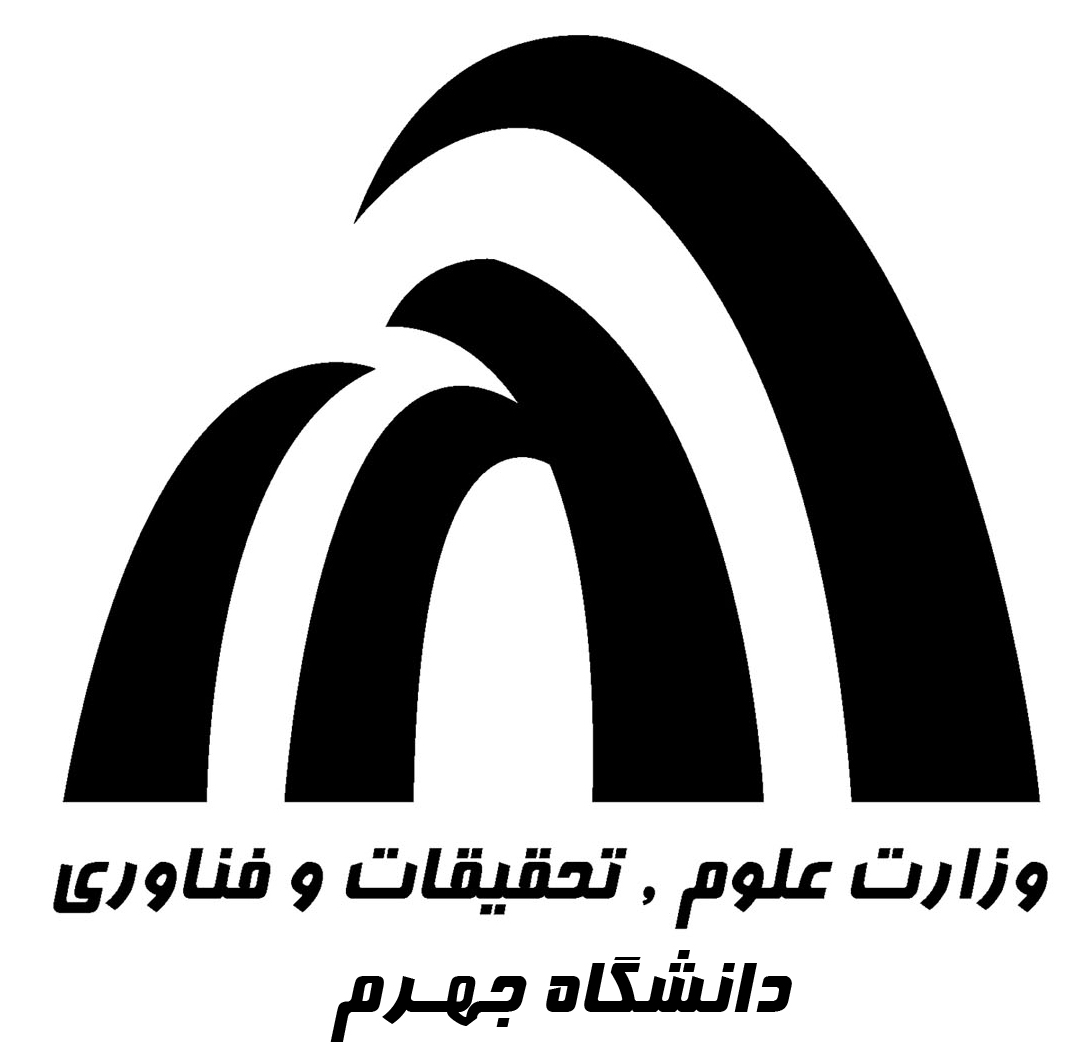   اینجانب                         به شماره دانشجویی                         کد ملی                          رشته                                     تلفن تماسمتقاضی خوابگاه خودگردان دانشجویی دانشگاه جهرم می باشم     نمی باشم   مدت زمان استفاده از خوابگاه               روز در هفتهتاریخ  - امضاءلطفا درخواست خود را به آدرس ایمیل مدیریت امور دانشجویی دانشگاه جهرم   studental@jahromu.ac.ir  ارسال فرمایید.                                                                                   امور خوابگاه ها